В Краснодарском крае шесть клиентов Почты России стали миллионерами в этом годуС начала 2020 года посетители отделений почтовой связи в Краснодарском крае приобрели 2,7 млн лотерейных билетов, что на 17% больше, чем за аналогичный период прошлого года. Обладателями крупных выигрышей в размере от 100 тыс. до  2 млн рублей стали 34 клиента Почты России на Кубани.Самые крупные выигрыши зафиксированы в трех почтамтах – Западно-Кубанском, Восточно-Кубанском и Предгорном, где клиенты почтовых отделений стали миллионерами. Выигрыш каждого из них составил от одного до двух миллионов рублей.Кроме того, клиенты Почты России приобретали счастливые билеты с крупными выигрышами в отделениях Щербиновского, Курганинского,  Апшеронского, Мостовского районов, а также Новороссийска и Сочи.За период с января по октябрь этого года общая сумма выигрышей по всем лотерейным билетам, распространяемым через почтовые отделения Краснодарского края, составила более 130 млн рублей.В преддверии новогодних праздников спрос на лотерейные билеты традиционно повышается. Люди загадывают желания и верят, что они непременно сбудутся. Лотерейные билеты в качестве подарка себе и близким становятся приятным дополнением к праздничной атмосфере.Напомним, что выигрыши до 10 тыс. рублей по тиражным лотереям и выигрыши до 1 тыс. рублей по бестиражным лотереям можно получить непосредственно в отделении Почты России. Информационная справкаВ составе УФПС Краснодарского края 20 почтамтов, 1258 отделений (346 городских, 909 сельских и 3 передвижных), Краснодарский магистральный сортировочный центр, автобаза, 10 участков курьерской доставки, 12 центров выдачи и приема посылок. На территории края проложено 535 почтовых маршрутов общей протяженностью более 55 тыс. км. Почтовая связь охватывает все без исключения населенные пункты края.ПРЕСС-РЕЛИЗ20 ноября 2020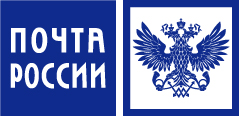 